        КАРАР                                        №50/1                   ПОСТАНОВЛЕНИЕ  «12» октябрь  2016 й.                                                         «12» октября 2016г.Об утверждении Порядка проведения осмотра зданий, сооруженийв целях оценки их технического состояния и надлежащего технического обслуживания на территории сельского поселения Янгантауский сельсовет муниципального района Салаватский район Республики Башкортостан        В соответствии с Градостроительным кодексом Российской Федерации,Федеральным законом от 6 октября 2003 г. № 131-ФЗ "Об общих принципах организации местного самоуправления в Российской Федерации", Уставом  сельского поселения Янгантауский сельсовет муниципального района Салаватский район Республики Башкортостан, Администрация сельского поселения Янгантауский сельсовет муниципального района Салаватский район Республики БашкортостанПОСТАНОВЛЯЕТ:1.Утвердить прилагаемый Порядок проведения осмотра зданий, сооружений в целях оценки их технического состояния и надлежащего технического обслуживания на территории сельского поселения Янгантауский сельсовет муниципального района Салаватский район Республики Башкортостан (прилагается).     2. Обнародовать настоящее постановление на информационном стенде в администрации сельского поселения Янгантауский сельсовет муниципального района Салаватский  район Республики Башкортостан по адресу:Республика Башкортостан, Салаватский  район, д.Чулпан, ул.Зеленая,д.13 и на  официальном сайте администрации  сельского поселения Янгантауский сельсовет муниципального района Салаватский район  Республики Башкортостан по адресу: http://Янгантауский РФ .   3.  Контроль над исполнением настоящего постановления оставляю за собой.     Глава сельского поселения                                                 А.В.ДинисламовПриложение к постановлению Администрации сельского поселения Янгантауский сельсовет муниципального района Салаватский район Республики Башкортостан от 12 октября 2016 года №50/1 Порядок проведения осмотра зданий, сооруженийв целях оценки их технического состояния и надлежащеготехнического обслуживания на территории  сельского поселенияЯнгантауский сельсовет муниципального района Салаватский районРеспублики Башкортостан1.Общие положения    1.1.Порядок проведения осмотра зданий, сооружений в целях оценки ихтехнического состояния и надлежащего технического обслуживания  (далее - Порядок) разработан в соответствии с Градостроительным кодексом Российской Федерации, Федеральным законом от 6 октября 2003 года № 131-ФЗ "Об общих принципах организации местного самоуправления в Российской Федерации", Уставом сельского поселения Янгантауский сельсовет муниципального района Салаватский район Республики Башкортостан.          1.2.Порядок устанавливает процедуру организации и проведения осмотра зданий, сооружений в целях оценки их технического состояния и надлежащего технического обслуживания в соответствии с требованиями технических регламентов к конструктивным и другим характеристикам надежности и безопасности объектов, требованиями проектной документации указанных объектов (далее - осмотр зданий, сооружений).          1.3.Действие настоящего Порядка распространяется на все эксплуатируемые здания и сооружения независимо от формы собственности, расположенные на территории сельского поселения Янгантауский сельсовет муниципального района Салаватский район Республики Башкортостан (далее – сельское поселение), за исключением случаев, если при эксплуатации таких зданий, сооружений федеральными законами предусмотрено осуществление государственного контроля (надзора).                              2. Организация и проведение осмотра зданий, сооружений          2.1.Осмотр зданий, сооружений проводится при поступлении в администрацию сельского поселения Янгантауский сельсовет муниципального района Салаватский район Республики Башкортостан (далее - администрация сельского поселения) заявления физического или юридического лица о нарушении требований законодательства Российской Федерации к эксплуатации зданий, сооружений, о возникновении аварийных ситуаций в зданиях, сооружениях или возникновении угрозы разрушения зданий, сооружений.           2.2.Осмотр зданий, сооружений проводится в целях оценки их технического состояния и надлежащего технического обслуживания в соответствии с требованиями технических регламентов к конструктивным и другим характеристикам надежности и безопасности объектов, требованиями проектной документации указанных объектов.           2.3.Оценка технического состояния и надлежащего технического обслуживания зданий и сооружений возлагается на Межведомственную комиссию о признании помещения жилым помещением, жилого помещения непригодным для проживания и многоквартирного дома аварийным и подлежащим сносу или реконструкции (далее - комиссия).            2.4.Комиссия осуществляет оценку технического состояния и надлежащего технического обслуживания здания, сооружения в соответствии с требованиями Технического регламента о безопасности зданий и сооружений.            2.5.При осмотре зданий, сооружений проводится визуальное обследование конструкций (с фотофиксацией видимых дефектов), изучаются сведения об осматриваемом объекте (время строительства, сроки эксплуатации), общая характеристика объемно-планировочного и конструктивного решений и систем инженерного оборудования, производятся обмерочные работы и иные мероприятия, необходимые для оценки технического состояния и надлежащего технического обслуживания здания, сооружения в соответствии с требованиями технических регламентов к конструктивным и другим характеристикам надежности и безопасности объектов, требованиями проектной документации осматриваемого объекта.            2.6. Срок проведения осмотра зданий, сооружений составляет не более 20 дней со дня регистрации заявления, а в случае поступления заявления о возникновении аварийных ситуаций в зданиях, сооружениях или возникновении угрозы разрушения зданий, сооружений - не более 24 часов с момента регистрации заявления.             2.7.По результатам осмотра зданий, сооружений составляется акт осмотра здания, сооружения по форме согласно Приложению 1 к Порядку (далее - акт осмотра), а в случае поступления заявления о возникновении аварийных ситуаций в зданиях, сооружениях или возникновении угрозы разрушения зданий, сооружений - акт осмотра здания, сооружения при аварийных ситуациях или угрозе разрушения согласно Приложению 2. К акту осмотра прикладываются материалы фотофиксации осматриваемого здания, сооружения и иные материалы, оформленные в ходе осмотра здания, сооружения.          2.8.По результатам проведения оценки технического состояния и надлежащего технического обслуживания здания, сооружения комиссией принимается одно из следующих решений: о соответствии технического состояния и технического обслуживания здания, сооружения требованиям технических регламентов и проектной документации зданий, сооружений; о несоответствии технического состояния и технического обслуживания здания, сооружения требованиям технических регламентов и проектной документации зданий, сооружений.           2.9.В случае выявления при проведении осмотра зданий, сооружений нарушений требований технических регламентов к конструктивным и другим характеристикам надежности и безопасности объектов, требований проектной документации указанных объектов в акте осмотра излагаются рекомендации о мерах по устранению выявленных нарушений.          2.10.Акт осмотра составляется в двух экземплярах. Один экземпляр акта осмотра вручается заявителю под роспись. Второй экземпляр хранится в архиве администрации сельского поселения.         2.11.В случае выявления нарушений требований технических регламентов администрация сельского поселения направляет копию акта осмотра в течение трех дней со дня его утверждения в орган, должностному лицу, в компетенцию которых входит решение вопроса о привлечении к ответственности лица, совершившего такое нарушение.         2.12.Сведения о проведенном осмотре зданий, сооружений вносятся в журнал учета осмотров зданий, сооружений, который ведется администрацией сельского поселения по форме, включающей: порядковый номер; номер и дату проведения осмотра; наименование объекта; наименование собственника объекта; место нахождения осматриваемого здания, сооружения; описание выявленных недостатков; дату и отметку в получении.          2.13.Журнал учета осмотров зданий, сооружений должен быть прошит, пронумерован и удостоверен печатью. К журналу учета осмотров зданий, сооружений приобщаются акты осмотра.         2.14.Осмотр зданий, сооружений не проводится, если при эксплуатации зданий, сооружений осуществляется государственный контроль (надзор) в соответствии с федеральными законами. В этом случае заявление о нарушении требований законодательства Российской Федерации к эксплуатации зданий, сооружений, о возникновении аварийных ситуаций в зданиях, сооружениях или возникновении угрозы разрушения зданий, сооружений направляется в орган, осуществляющий в соответствии с федеральными законами государственный контроль (надзор) при эксплуатации зданий, сооружений, в течение семи дней со дня его регистрации.Заявителю направляется письменное уведомление об отказе в проведении осмотра зданий, сооружений и о направлении заявления для рассмотрения в орган, осуществляющий в соответствии с федеральными законами государственный контроль (надзор) при эксплуатации зданий, сооружений, в течение семи дней со дня регистрации заявления.         2.15. В случае поступления заявления о возникновении аварийных ситуаций в зданиях, сооружениях или возникновении угрозы разрушения зданий, сооружений уполномоченный орган, вне зависимости от наличия обстоятельств, перечисленных в пункте 2.14 Порядка, организует и проводит мероприятия по предупреждению и ликвидации последствий чрезвычайной ситуации в соответствии с законодательством.Приложение 1 к  Порядку проведения осмотра зданий, сооружений в целях оценки их технического состояния и надлежащего технического обслуживанияАКТ ОСМОТРА ЗДАНИЯ (СООРУЖЕНИЯ)населенный пункт                                                                "___" ____________ г.1. Название здания (сооружения) _______________________________________2. Адрес _____________________________________________________________3. Владелец (балансодержатель) ________________________________________4. Пользователи (наниматели, арендаторы) _______________________________5. Год постройки _____________________________________________________6. Материал стен _____________________________________________________7. Этажность _________________________________________________________8. Наличие подвала ____________________________________________________Результаты осмотра здания (сооружения) и заключение комиссии:Комиссия в составе -Председателя ________________________________________________________________Членов комиссии:1. ___________________________________________________________________2. ___________________________________________________________________3. ___________________________________________________________________Представители:1. ___________________________________________________________________2. ___________________________________________________________________3.___________________________________________________________________,произвели осмотр ___________________________________________________наименование здания (сооружения) по вышеуказанному адресу.№ п/п, наименование конструкций, оборудования и устройств, оценка состояния, описание дефектов, перечень необходимых и рекомендуемых работ, сроки и исполнители.Благоустройство Фундаменты (подвал) Несущие стены (колонны) Перегородки Балки (фермы) Перекрытия Лестницы Полы Проемы (окна, двери, ворота) Кровля Наружная отделка а) архитектурные детали б) водоотводящие устройства Внутренняя отделка Местное отопление Санитарно-технические устройстваЭнергоснабжение, освещение Технологическое оборудование Встроенные помещения ______________________________ В ходе общего внешнего осмотра произведено:1) взятие проб материалов для испытаний ______________________________2) другие замеры и испытания конструкций и оборудования _____________________________________________________________________________________Выводы и рекомендации:_________________________________________________________________________________________________________________________________________________________________________________________Подписи:Председатель комиссииЧлены комиссииПриложение 2к Порядку проведения осмотразданий, сооружений в целяхоценки их технического состоянияи надлежащего техническогообслуживанияАКТ ОСМОТРА ЗДАНИЙ (СООРУЖЕНИЙ) ПРИ АВАРИЙНЫХСИТУАЦИЯХ ИЛИ УГРОЗЕ РАЗРУШЕНИЯ   населенный пункт                                                                    "__" ___________ г.Название зданий (сооружений) _________________________________________Адрес _______________________________________________________________Владелец (балансодержатель) __________________________________________Материал стен _______________________________________________________Этажность __________________________________________________________Характер и дата неблагоприятных воздействий ____________________________Результаты осмотра зданий (сооружений) и заключение комиссии:Комиссия в составе -Председатель комиссии ___________________________________________Члены комиссии _________________________________________________________________________________________________________________________Представители ___________________________________________________________________________________________________________________________произвели осмотр ___________________________________, пострадавших в результате _________________________________________________________                                                         наименование зданий (сооружений)Краткое описание последствий неблагоприятных воздействий:____________________________________________________________________________________Характеристика состояния здания (сооружения) после неблагоприятных воздействий _______________________________________________________________________________________________________________________________Сведения о мерах по предотвращению развития разрушительных явлений,принятых сразу после неблагоприятных воздействий ____________________________________________________________________________________________Рекомендации по ликвидации последствий неблагоприятных воздействий___________________________________________________________________________сроки и исполнители _______________________________________________________________________________________________________________________Подписи:Председатель комиссииГлава сельского поселения                                                       А.В. ДинисламовБАШҠОРТОСТАН  РЕСПУБЛИКАҺЫСАЛАУАТ РАЙОНЫ МУНИЦИПАЛЬ РАЙОНЫНЫҢ ЯНҒАНТАУ АУЫЛСОВЕТЫ АУЫЛ БИЛӘМӘҺЕ ХАКИМИӘТЕ452492, Сулпан  ауылыЙәшел урамы, 13 йорттел. (34777) 2-88-22, 2-88-52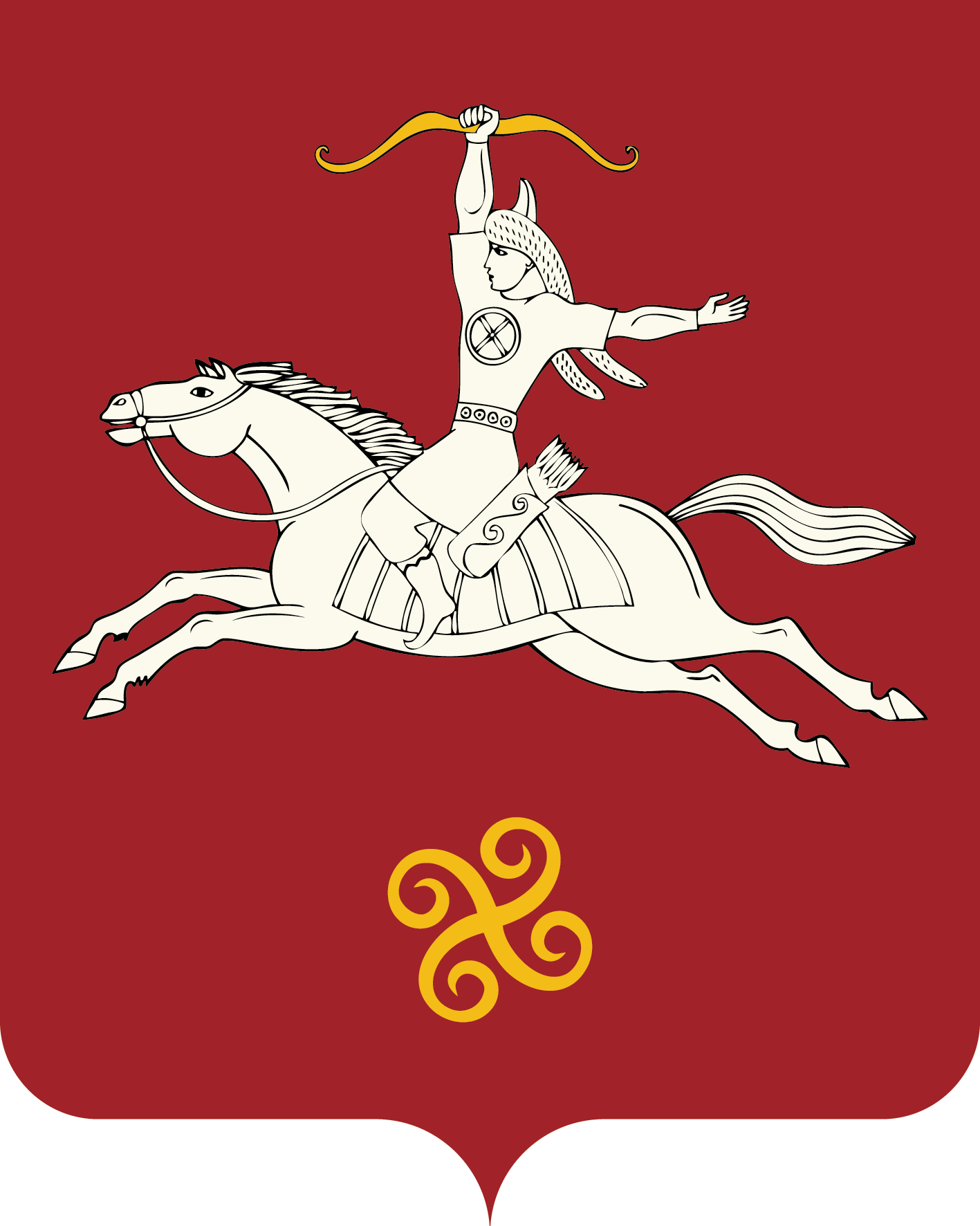 РЕСПУБЛИКА БАШКОРТОСТАНАДМИНИСТРАЦИЯ СЕЛЬСКОГО ПОСЕЛЕНИЯ ЯНГАНТАУСКИЙ СЕЛЬСОВЕТ МУНИЦИПАЛЬНОГО РАЙОНАСАЛАВАТСКИЙ РАЙОН452492, д.Чулпан, ул.Зелёная, д.13тел. (34777) 2-88-22, 2-88-52